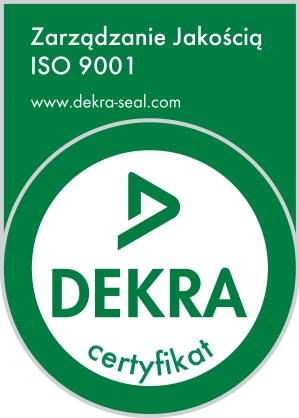 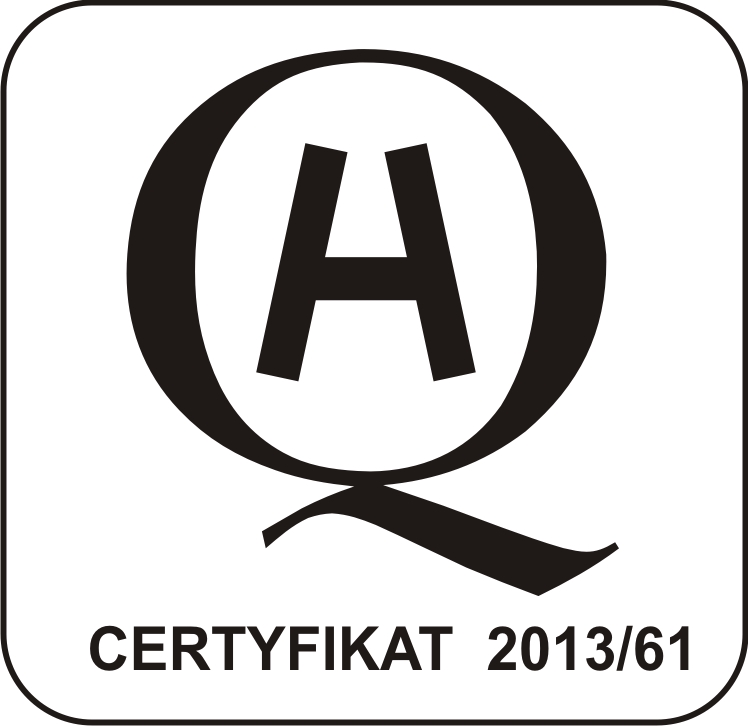 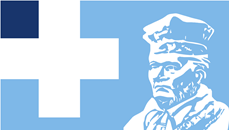 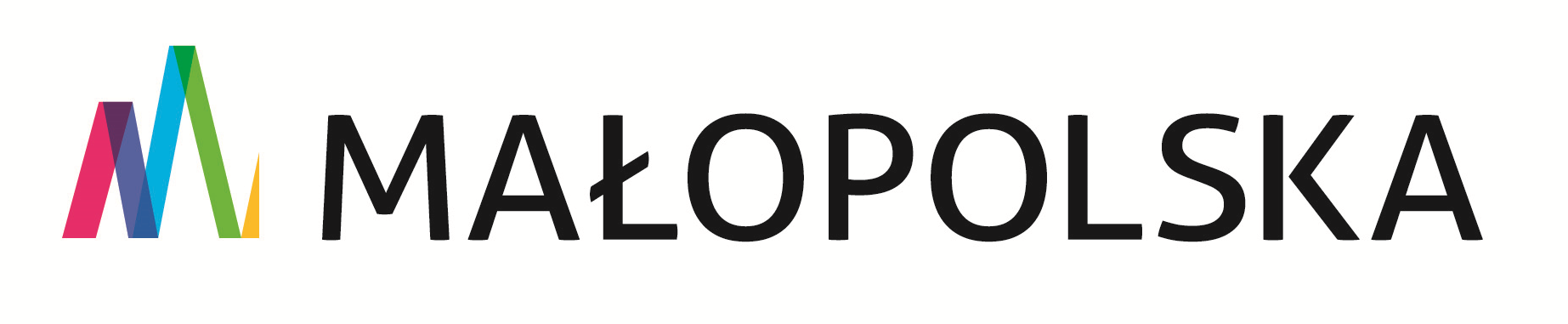 Kraków, dn. 16.06.2016 r.ZP-271/6-2/2016										DO WSZYSTKICH WYKONAWCÓWWYNIK POSTĘPOWANIAdot. sprawy ZP/5/2016 – unieważnienia postępowaniaSzanowni Państwo!W sprawie ogłoszonego przez Szpital Specjalistyczny im. J. Dietla w Krakowie przetargu nieograniczonego poniżej 209 000 euro na „Obsługę serwisowa tomografu komputerowego 
w Szpitalu Specjalistycznym im. J. Dietla w Krakowie wraz z kupnem lampy RTG” znak sprawy: ZP/5/2016, Zamawiający stosując się do art. 92 ustawy z dnia 29 stycznia 2004 r. Prawo zamówień publicznych informuje, co następuje:Zamawiający informuje, iż unieważniono postępowanie na podstawie art. 93 ust 1 pkt. 4) ustawy – Prawo zamówień publicznych w następującym brzmieniu: „Zamawiający unieważnia postępowanie 
o udzielenie zamówienia, jeżeli cena najkorzystniejszej oferty (…) przewyższa kwotę, którą zamawiający zamierza przeznaczyć na sfinansowanie zamówienia (…).Jedyna oferta jaka wpłynęła do zamawiającego przekracza kwotę jaką zamawiający zamierzał przeznaczyć na sfinansowanie zamówienia o 227 796,00 zł brutto czyli o około 30 % wyższa. Zamawiający postanowił unieważnić postępowanie, gdyż obecnie nie dysponuje dodatkowymi środkami finansowymi zabezpieczonymi w Planie Finansowym Szpitala, które mogłyby zostać dodatkowo przeznaczone na realizację Zamówienia. DYREKTOR SZPITALAdr med. Andrzej Kosiniak KamyszW celu potwierdzenia otrzymania niniejszego pisma, proszę o przesłanie niniejszej strony po uzupełnieniu, do Zamawiającego na numer 12 68-76-371 (zgodnie z regulacją zawartą w art. 27 ust. 2 ustawy – Prawo Zamówień Publicznych).POTWIERDZENIE OTRZYMANIA PISMA:Potwierdzam otrzymanie niniejszego pisma na numer/adres: ...............................................................................ilość stron: .................................................... data otrzymania: .............................................................................imię i nazwisko oraz podpis osoby potwierdzającej: .............................................................................................